«Весенний сюрприз от Весны»Под музыку дети заходят в зал и встают полукругомВедущая:Здравствуйте, дорогие мамы и бабушки, милые женщины! Вот и наступила весна!Позади метели и морозы, природа пробуждается от зимнего сна, а у нас сегодня в детском саду – праздник 8 марта.Какие вы нарядныеКакие вы опрятные.И как не радоваться нам –Все: Сегодня праздник наших мам!1. ребёнокДорогие наши мамочки,Мамочки любимые,Поздравляем вас родные,И целуем милые!  (посылают воздушный поцелуй)2 ребёнок:Есть у солнца – лучики,У цветов – листочки.А у милой мамочкиДочки и сыночки!3 ребёнокМамочка любимая,Мамочка моя.Будь всегда красивая,Как и я сама.4 ребёнок:Будь всегда здоровая,Будь всегда счастливая,Слушай нашу песенкуМамочка любимая.Ведущий: А сейчас дети давайте споём песенку о маме.Дети исполняют песню о маме.Песня «Мама солнышко моё»1.Наша мама как весна,Будто зоренька ясна.И зовем мы все ее:Мама — солнышко мое.Припев:Солнышко, солнышко!Наша мама- солнышко!Ну, а мы, ну, а мы,Мы — ее подсолнушки.2.Папа наш ну просто класс«Помогать он маме рад»И зовем мы все ее:Мама — солнышко мое.3.Маме песенку поем,Поздравляем с женским днем.И зовем мы все ее:Мама — солнышко мое.Ведущий:Снова к нам весна пришла,Снова праздник принесла.Поздравляем с днем весеннимИ с хорошим настроением!А сейчас наши дети расскажут стихи для мам, давайте их послушаем.5. ребёнокПусть ее улыбка,Согреет нам сердца,Пусть скорей наступитТеплая весна.6. ребёнокМоя мама дорогая,Поздравляю я тебя!
И от всей души желаю
Счастья, мира, и добра!7.Ребёнок.Мамочку поздравимС женским днем,Ей стихи подарим,Песенку споем.Дети исполняют песню  «Ах, какая мама»1.Маму утром разбужу,«Здравствуй, мамочка!» - скажу.Припев: Ах, какая мама! Загляденье прямо!2.Очень я тебя люблюНенаглядную мою!Припев:3.Ты со мною песню спой,Ведь сегодня праздник мойВходит Весна - переодетый воспитатель в костюме весны, в руках держит корзину.Весна.Здравствуйте мои друзья!К вам пришла на праздник я.Я раскрываю почки, бужу в полях цветочки,Я солнышком полна. Зовут меня …. Весна!Ведущая.Здравствуй милая ВеснаОчень ждали мы тебя!Весна:Молодцы мои друзья,За вас сегодня рада я!Будем вместе мы игратьПесни петь, стихи читатьБудем мам всех поздравлять!(Звучит музыка, дети садятся на места)Ведущая.Что в корзине у тебя, Весна,Такой красивой, яркой?Что принесла на праздник мам?А может там для нас подарки?Весна:Солнышко весеннее ярче нам светиИ в праздник всем хочу сейчасСюрприз преподнести.Красивые лучи принесла я вамБудем с ними поздравлять мы бабушек и мам.(Весна показывает все лучики детям)Ведущий: Ой, ребята посмотрите, и правда  Весна принесла красивые лучики разного цвета (из цветного картона).Ведущий: Дети, какого они цвета?(Дети отвечают: зелёный, белый, красный, жёлтый, голубой и т. д).Весна: Правильно дети угадали, что они разного цвета, но они не простые загадочные.Жёлтый лучик говорит,Что к нам на праздник гость спешит.(Под шум мотора в зал влетает Карлсон с большой связкой шаров)КАРЛСОН:Посторони-и-и-сь! (Пробегает круг.)Посадку давай! Давай посадку, говорю! (Останавливается в середине зала):Привет, друзья!Я весёлый Карлсон,Самый симпатичный!У меня пропеллер есть,Он жужжит отлично.Я прилетел на праздник к вам,Чтоб поздравить ваших мам!А также всех бабушек и девочек!Ведущий:Спасибо тебе, Карлсон!КАРЛСОН:Я весёлый и смешнойЧеловечек озорной,Очень я люблю детей,Спляшем вместе поскорей!Исполняется танец «с ленточками» КАРЛСОН:Что ж, скучать нам не годится,Будем дальше веселиться!А сейчас пришла пораПоиграть нам, детвора.Проводится веселая игра «Ловишки» КАРЛСОН:Ну, спасибо вам, ребята,С вами весело играть!Но пора уже обратноМне на крышу улетать.Сладости кушатьЧаем запивать.До свидания! (Карлсон улетает.)Ведущий: Ребята, вам понравился сюрприз?А кто это был?Дети - Карлсон.Весна: Правильно ребята! Это прилетал к нам герой Карлсон.(Весна показывает белый лучик)Посмотрите, лучик белый.Он на выдумки умелый.Загадаю вам загадку,А вы слушайте, ребятки.1.Кто расскажет сказку, платьице сошьёт,Угостит печеньем, песенку споет,Испечет оладушки… Кто же это?ДЕТИ:Бабушки!2. Кто рукавички, Вам тёплые вяжетСказочку добрую кто вам расскажетВкусный превкусный пирог испечётИ колыбельную песню споёт?Дети:Бабушки!Весна: Молодцы ребятки, отгадалиВы загадки!Весна:
Зеленый лучик поднимаю, 
Бабушек родных поздравляю. Ведущий:Надо бабушек с праздником поздравить, стихами позабавить.8. ребёнок:Мы любим нашу бабушку, мы очень дружим с ней!С хорошей, доброй бабушкой ребятам веселей!9. ребёнок:Много бабушек вокруг,Но признаюсь яЧто мой самый лучший другБабушка моя.10. ребёнок:Родную нашу бабушку мы очень, очень любим,Всегда ей будем помогать, а огорчать – не будем!11. ребёнок:Бабушка, бабуленька милая мояБабушка, бабуленька я люблю тебя!9 ребёнок:Наши бабушки-подружкиОчень любят нас, внучат,Покупают нам игрушки,Даже водят в детский сад!Песня «До чего у бабушки вкусные оладушки»1.До чего у бабушки вкусные оладушки,до чего у мамочки вкусные торты.И за это бабушке, и за это мамочкеПодарю я к празднику первые цветы.2.Нет не знают скуки бабушкины руки,И не знает отдыха мамочка моя.И за это бабушку, и за это мамочкуБольше всех на свете уважаю я.3.С праздником весенним я вас поздравляю.Песенку весеннюю я для вас пою.Целый день послушным быть я обещаю,Потому, что очень, очень, очень вас люблю!Весна: (показывает красный лучик)Посмотрите, красный луч, он мелькает из-за туч,мы похлопаем сейчас, и начнется танец наш!Танец « с цветами»Весна:Молодцы! Ну, просто диво!Как плясали вы красиво!А теперь пришла пораПоиграть нам, детвора!Игра «Собери цветок для мамочки»Ведущий:  В одной стороне зала стоят 2 стульчика. На них разложены: по кегле — бутылке молока, кубику — буханке хлеба. Играющие стоят в другой стороне зала. По сигналу они бегут к стульчикам, берут любой продукт, возвращаются назад и кладут в корзинку. Побеждает тот, кто быстрее выполнит задание.Весна: Молодцы дети.Весна:Сейчас в волшебную корзину заглянуГолубой мой лучик я в руки возьму!Ребята, а вы дома маме и бабушке помогаете?Танец «Стирка»Весна: Спасибо Вам мои друзья, порадовали вы бабушек, мам, гостей и меня!Вот и кончились наши загадочные лучики.Ведущий:Спасибо и тебе Весна за твои добрые дела. Наши ребята приготовили подарки для мам.Ведущий:Дорогие наши гости!Мы для вас стихи читали, песни пели, танцевали,Как могли, вас развлекали.На прощанье ещё разМы хотим поздравить вас!ВеснаВсем здоровья! Не скучайте!Нас почаще навещайте!На этом наш праздник подошёл к концу. До свиданья!ФотоотчетФото на память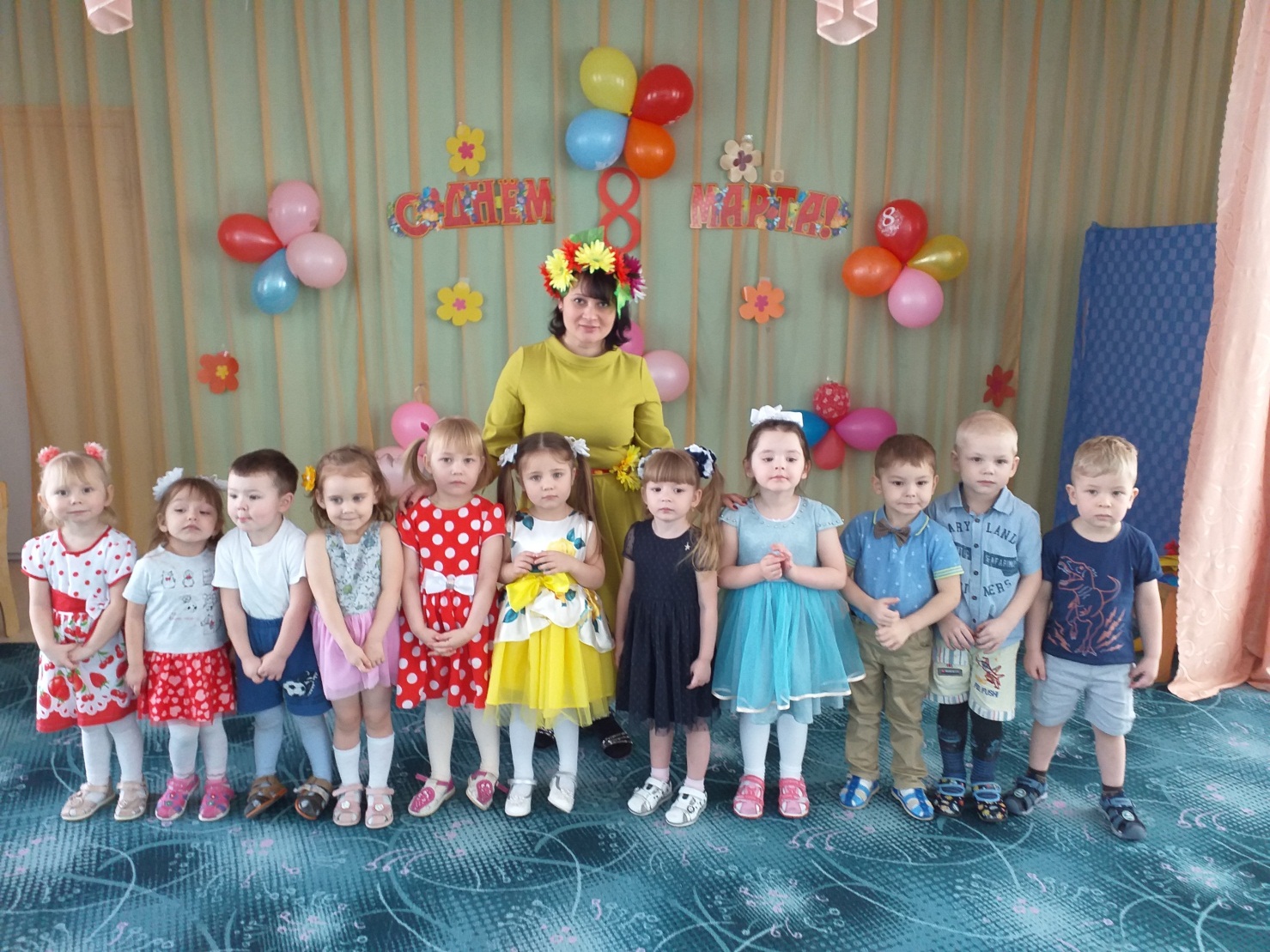 Танец «Стирка»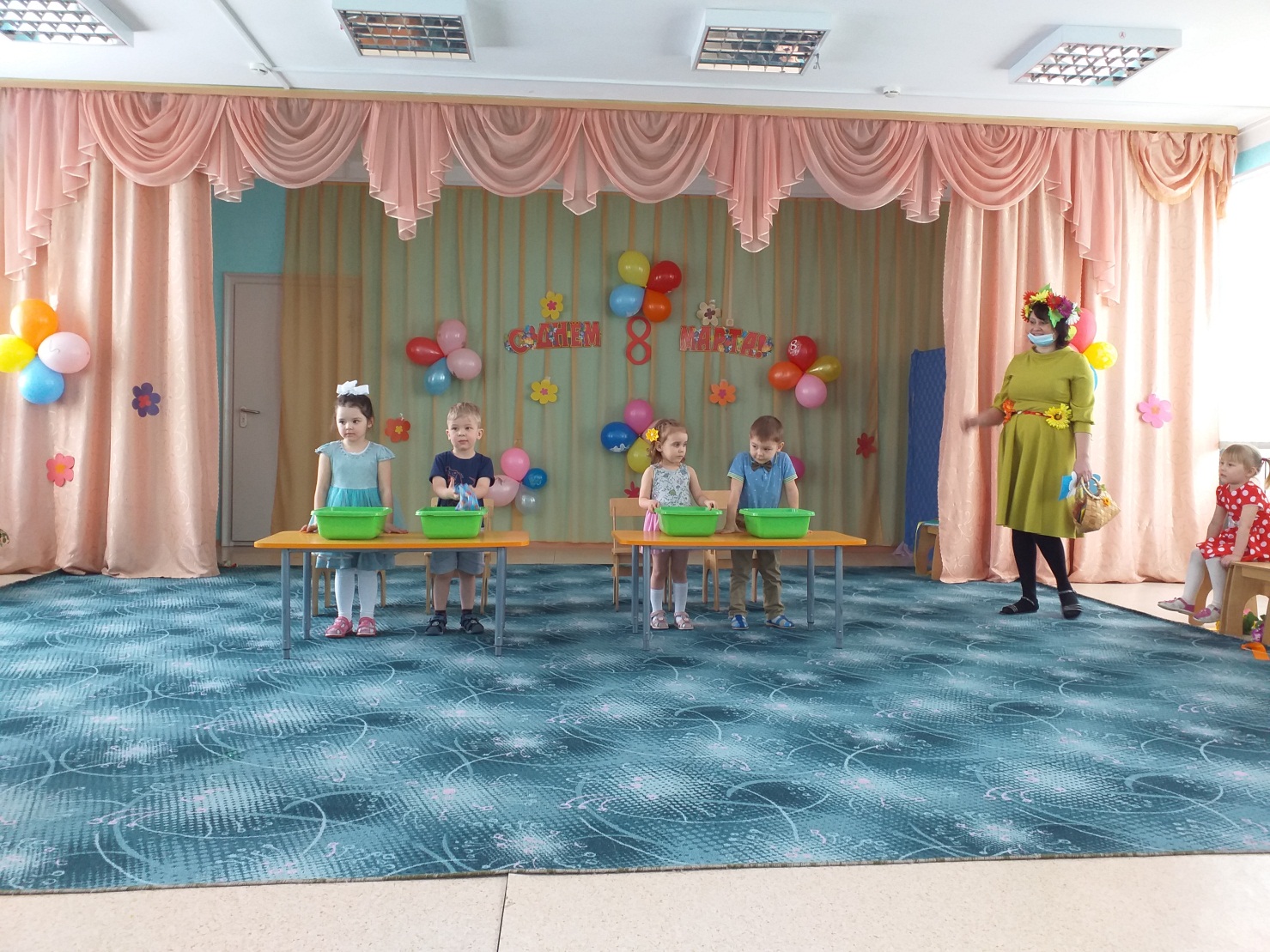 К нам весна пришла!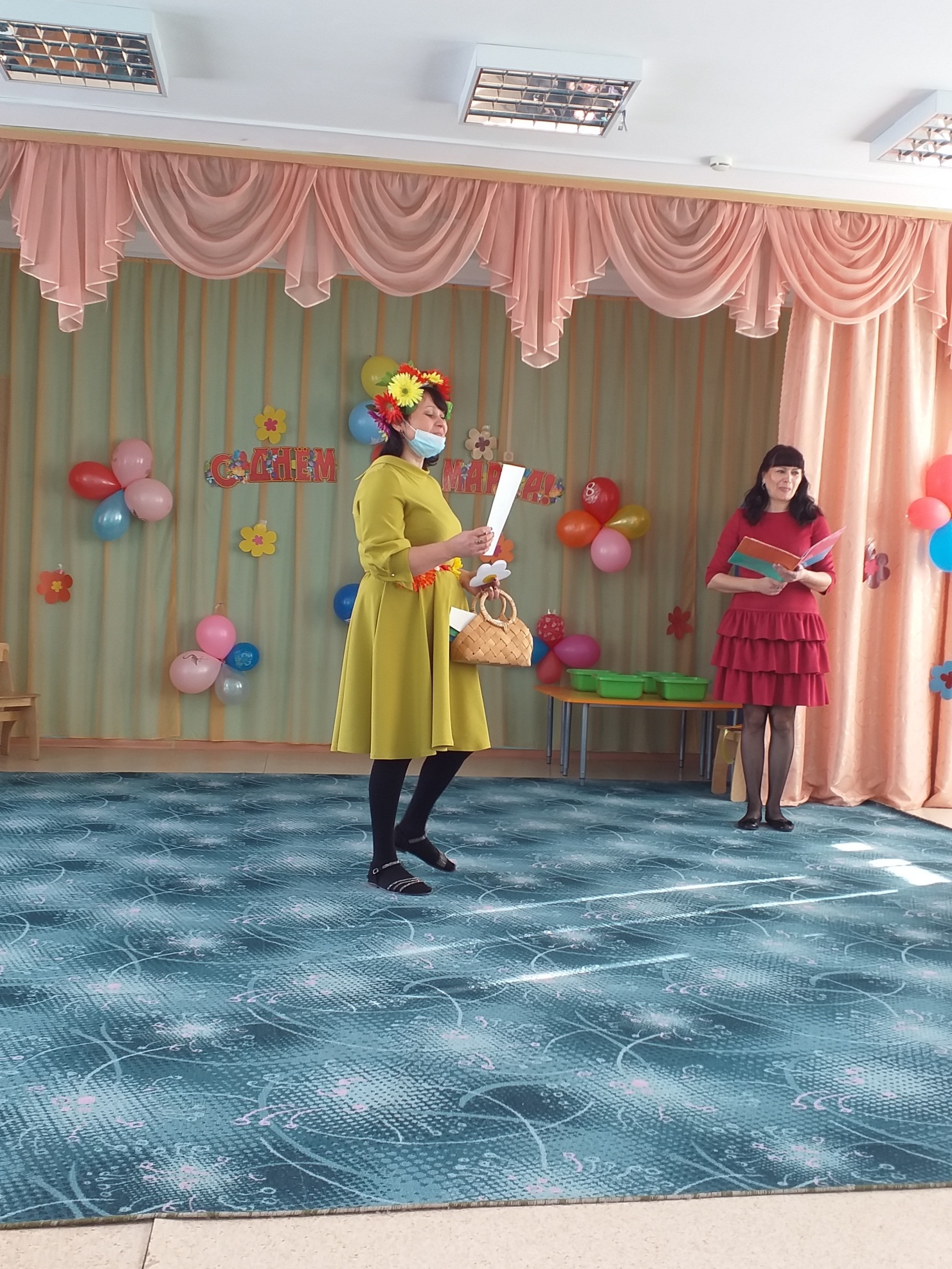 